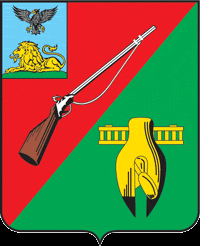 ОБЩЕСТВЕННАЯ ПАЛАТАСТАРООСКОЛЬСКОГО ГОРОДСКОГО ОКРУГАIII СОЗЫВАтринадцатое пленарное заседание Общественной палатыСтарооскольского городского округа« 24 » декабря 2019 г.	                             		     	         		                 № 67                                                             РЕШЕНИЕОб утверждении графика работы Общественной приёмнойОбщественной палаты Старооскольскогогородского округа III созываВ целях организации приёма граждан и общественных организаций, рассмотрения их жалоб и обращений Общественной палатой Старооскольского городского округа, Общественная палата Старооскольского городского округа:РЕШИЛА:1. Утвердить график работы Общественной приёмной Общественной палаты Старооскольского городского округа на первое полугодие  2020 года (приложение).2. Разместить график работы Общественной приёмной Общественной палаты Старооскольского городского округа на официальном сайте органов местного самоуправления Старооскольского городского округа в сети Интернет.3. Контроль за данным решением возложить на заместителя председателя Общественной палаты Старооскольского городского округа – Колотилкина В.Н.Председатель Общественной палатыСтарооскольского городского округа			          	  III созыва									          	В.Б. ЛукъянцевУтверждаю
Председатель Общественной палаты 
Старооскольского городского округа
____________________ Лукъянцев В.Б.
24 декабря 2019 г.ГРАФИКприёма граждан Общественной палатына I полугодие 2020 год23.01.2020г.Приём граждан ведет: Председатель Общественной палаты – Лукъянцев В.Б.,  заместитель председателя Общественной палаты - руководитель аппарата - Колотилкин В.Н., заместитель председателя  Общественной палаты по общим вопросам – Гусаров И.А..По адресу:  г. Старый Оскол, ул. Ленина, д. 45, каб. 7.16:00-18:0020.02.2020г.Приём граждан ведет: Комиссия по образованию, здравоохранению, культуре,  молодежной политике и развитию физической культуры и спорта – Беликова Т.П., , Пикалов И. М., Ряжских Л. Т.По адресу:  г. Старый Оскол, ул. Ленина, д. 45, каб. 7.16:00-18:0019.03.2020г.Приём граждан ведет: Комиссия по экономическому развитию, транспорту, ЖКХ и предпринимательству – Шамарин В.В., Тиняков В.Т., Еременко А. А.По адресу:  г. Старый Оскол, ул. Ленина, д. 45, каб. 7.16:00-18:0016.04.2020г.Приём граждан ведет: Комиссия по экологии и благоустройству Лотоха В.М., Москаленко Е.В., Насонов В.В., Братишко С.М..По адресу:  г. Старый Оскол, ул. Ленина, д. 45, каб. 7.16:00-18:0021.05.2020г.Приём граждан ведет: Комиссия по соблюдению законности, регламенту, протоколу и работе общественной  приемной – Мишин С.А., Михайлюк Н.В., Жданов И.И.По адресу:  г. Старый Оскол, ул. Ленина, д. 45, каб. 7.16:00-18:0018.06.2020г.Приём граждан ведет: Комиссия по социальной политике, духовно – нравственному и патриотическому воспитанию, делам ветеранов и инвалидов – Рассолов В.М., Ромашин Ю.И., Григорова Н.А.По адресу:  г. Старый Оскол, ул. Ленина, д. 45, каб. 7.16:00-18:00Заместитель председателя Общественной палатыСтарооскольского городского округа						В.Н. Колотилкин